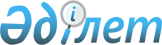 Об утверждении Правил осуществления мониторинга волонтерской деятельности
					
			Утративший силу
			
			
		
					Приказ Министра по делам религий и гражданского общества Республики Казахстан от 24 марта 2017 года № 42-1. Зарегистрировано в Министерстве юстиции Республики Казахстан 26 апреля 2017 года № 15038. Утратил силу приказом Министра информации и общественного развития Республики Казахстан от 31 октября 2022 года № 476.
      Сноска. Утратил силу приказом Министра информации и общественного развития РК от 31.10.2022 № 476 (вводится в действие по истечении десяти календарных дней после дня его первого официального опубликования).
      В соответствии с подпунктом 7) статьи 9 Закона Республики Казахстан от 30 декабря 2016 года "О волонтерской деятельности" ПРИКАЗЫВАЮ:
      1. Утвердить прилагаемые Правила осуществления мониторинга волонтерской деятельности.
      2. Комитету по делам гражданского общества Министерства по делам религий и гражданского общества Республики Казахстан в установленном законодательством порядке обеспечить:
      1) государственную регистрацию настоящего приказа в Министерстве юстиции Республики Казахстан;
      2) в течение десяти календарных дней со дня государственной регистрации настоящего приказа в Министерстве юстиции Республики Казахстан, направление его копии в печатном и электронном виде на официальное опубликование в периодические печатные издания и в Эталонный контрольный банк нормативных правовых актов Республики Казахстан;
      3) размещение настоящего приказа на интернет-ресурсе Министерства по делам религий и гражданского общества;
      4) в течение десяти рабочих дней после государственной регистрации настоящего приказа в Министерстве юстиции Республики Казахстан представление в Юридический департамент Министерства по делам религий и гражданского общества Республики Казахстан сведений об исполнении мероприятий, предусмотренных подпунктами 1), 2) и 3) настоящего пункта. 
      3. Контроль за исполнением настоящего приказа возложить на курирующего вице-министра по делам религий и гражданского общества Республики Казахстан.
      4. Настоящий приказ вводится в действие по истечении десяти календарных дней после дня его первого официального опубликования. Правила осуществления мониторинга волонтерской деятельности Глава 1. Общие положения
      1. Настоящие Правила осуществления мониторинга волонтерской деятельности (далее – Правила) разработаны в соответствии с подпунктом 7) статьи 9 Закона Республики Казахстан от 30 декабря 2016 года "О волонтерской деятельности" (далее – Закон) и определяют порядок осуществления мониторинга волонтерской деятельности.
      2. Цель мониторинга волонтерской деятельности – анализ волонтерской деятельности, выявление общих тенденций и выработка рекомендаций по развитию волонтерской деятельности на основе сбора информации.
      3. В настоящих Правилах используются следующие понятия:
      1) волонтерская деятельность – добровольная социально направленная, выполняемая по свободному волеизъявлению, общественно полезная деятельность, осуществляемая на безвозмездной основе в интересах физических и (или) юридических лиц;
      2) мониторинг волонтерской деятельности (далее - мониторинг) – процесс сбора и анализа информации о волонтерской деятельности.
      3) субъекты волонтерской деятельности – физические и юридические лица, осуществляющие волонтерскую деятельность в соответствии с законами Республики Казахстан (волонтеры, группы волонтеров, волонтерские организации, координаторы и организаторы волонтерской деятельности). Глава 2. Порядок осуществления мониторинга волонтерской деятельности
      4. В целях реализации настоящих Правил в соответствии со статьей 10 Закона мониторинг осуществляется местными исполнительными органами по вопросам мониторинга волонтерской деятельности.
      5. Мониторинг осуществляется на основании информации о субъектах и практике волонтерской деятельности, волонтерских программ (проектов) и акций, опубликованной в средствах массовой информации, размещенной на интернет-ресурсах государственных органов, неправительственных и волонтерских организаций, данных наблюдения и социологических исследований, сведений субъектов волонтерской деятельности. 
      6. Мониторинг включает в себя следующие этапы:
      1) сбор информации о:
      субъектах волонтерской деятельности (вид, количество субъектов за отчетный период);
      видах волонтерской деятельности;
      реализации волонтерских программ (проектов) и волонтерских акций, в том числе в сотрудничестве с государственными органами;
      положительной практике волонтерской деятельности, осуществляемой субъектами волонтерской деятельности;
      2) обработка и анализ информации по итогам мониторинга;
      3) составление отчетной информации на основании проведенного анализа. Отчетная информация содержит в себе:
      изложение текущего состояния волонтерской деятельности;
      описание положительной практики;
      описание проблемных вопросов;
      представление предложений по развитию и поддержке гражданских инициатив, направленных на организацию волонтерской деятельности;
      представление предложений по разработке и реализации мер по повышению роли волонтерской деятельности;
      представление предложений по решению проблемных вопросов. 
      7. По итогам мониторинга местные исполнительные органы районов, городов областного значения предоставляют информацию в местные исполнительные органы областей, городов республиканского значения и столицы ежеквартально к 5 числу месяца, следующего за отчетным периодом.
      8. Местные исполнительные органы областей, городов республиканского значения и столицы представляют информацию в уполномоченный орган в сфере волонтерской деятельности (далее – уполномоченный орган) ежеквартально к 10 числу месяца, следующего за отчетным периодом.
      9. Уполномоченный орган в соответствии с подпунктом 2) статьи 9 Закона осуществляет свод и обобщение информации о волонтерской деятельности, указанной в пункте 5 настоящих Правил.
      10. По итогам обработки информации уполномоченным органом проводится анализ информации путем выделения общих тенденций, положительной практики, проблемных вопросов и выработки рекомендаций по обеспечению эффективной реализации государственной политики в сфере волонтерской деятельности.
      11. Уполномоченный орган по итогам мониторинга готовит итоговую информацию о волонтерской деятельности в Республике Казахстан и вносит ее в Правительство Республики Казахстан 1 раз в полугодие к 25 числу месяца, следующего за отчетным периодом.
					© 2012. РГП на ПХВ «Институт законодательства и правовой информации Республики Казахстан» Министерства юстиции Республики Казахстан
				
      Министр по делам религийи гражданского обществаРеспублики Казахстан 

Н. Ермекбаев
 Утверждены 
приказом Министра 
по делам религий
и гражданского общества
Республики Казахстан 
 от 24 марта 2017 года № 42-1